DATU PERTSONALAK / DATOS PERSONALESTITULU AKADEMIKOA/ TÍTULO ACADÉMICODeialdian eskatutako titulu akademiko ofiziala/ Título académico oficial exigido en la convocatoria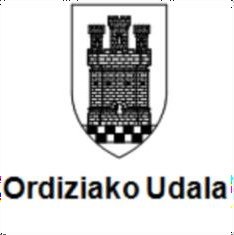 3.- EUSKARAMERITUAK/ MÉRITOSLAN ESPERIENTZIA KALE-GARBITZAILE POSTUAN (EGIAZTAGIRIA AURKEZTU)/ EXPERIENCIA LABORAL EN PUESTOS DE BARRENDERO (PRESENTAR CERTIFICADO)PRESTAKUNTZA OSAGARRIA (BERTARATZE ZIURTAGIRIA EDO TITULUA AURKEZTU)/ FORMACIÓN COMPLEMENTARIA (APORTAR TITULO O CERTIFICADO)ESKAERA HONEKIN BATERA DOAZEN AGIRIAK / DOCUMENTOS QUE ACOMPAÑAN A ESTA SOLICITUD:NANren fotokopia / Fotocopia del DNIGidatzeko baimenaren fotokopia / Fotocopia del carnet de conducirDeialdian parte hartzeko eskatutako tituluaren fotokopia / Fotocopia del título exigido para tomar parte en la convocatoria.Hizkuntz eskakizunaren egiaztagiriaren fotokopia (edo baliakide den tituluarena) / Fotocopia del certificado del perfil lingüístico (o del título equivalente)Lekua eta data /Lugar y fecha  		 Sinadura / FirmaORDIZIAKO ALKATE-LEHENDAKARI JAUNA / SR. ALCALDE-PRESIDENTE DE ORDIZIAEskaeran errakuntzarik eta datu aldaketarik egon ez dadin, eta zure mesederako, Udalak berak eskuratuko dizkizun OINARRIAK eskabidea egin duzun deialdikoak,ongi eta zehatz IRAKURTZEKO gomendatzen dizuguPara evitar errores y alteración de datos en la instancia, y en su propio beneficio, le rogamos LEA detenidamente las BASES de la convocatoria a la cual opta, que le serán facilitadas en el AyuntamientoSARRERA ERREGISTROA/ REGISTRO DE ENTRADADEIALDIA/ CONVOCATORIAZERBITZU OROKORRETAKO PEOIEN LAN-POLTSA/BOLSA DE TRABAJO DE PEONES DE SERVICIOS GENERALESN.A.N./ D.N.I.Espainolak ez diren Ueko eskatzaileen kasuan, identifikazio-agiria/ Para solicitantes de la UE, no españoles, documento de identificaciónMOTA/ TIPO:	zk/ nºNAZIONALITATEA/ NACIONALIDAD:Espainolak ez diren Ueko eskatzaileen kasuan, identifikazio-agiria/ Para solicitantes de la UE, no españoles, documento de identificaciónMOTA/ TIPO:	zk/ nºNAZIONALITATEA/ NACIONALIDAD:Espainolak ez diren Ueko eskatzaileen kasuan, identifikazio-agiria/ Para solicitantes de la UE, no españoles, documento de identificaciónMOTA/ TIPO:	zk/ nºNAZIONALITATEA/ NACIONALIDAD:Espainolak ez diren Ueko eskatzaileen kasuan, identifikazio-agiria/ Para solicitantes de la UE, no españoles, documento de identificaciónMOTA/ TIPO:	zk/ nºNAZIONALITATEA/ NACIONALIDAD:1. deitura / 1er apellido1. deitura / 1er apellido2. deitura / 2º apellido2. deitura / 2º apellidoIzena / NombreHELBIDEA/ DOMICILIOHELBIDEA/ DOMICILIOHELBIDEA/ DOMICILIOHELBIDEA/ DOMICILIOP.K/ C.P.HERRIA/ POBLACIÓNPROBINTZIA/ PROVINCIAPROBINTZIA/ PROVINCIAHERRIALDEA/ PAISJAIOTEGUNA/ FECHA DE NACIMIENTOHARREMANETARAKO TELEFONOAK/ TELEFONOS DE CONTACTOHARREMANETARAKO TELEFONOAK/ TELEFONOS DE CONTACTOHARREMANETARAKO TELEFONOAK/ TELEFONOS DE CONTACTOPOSTA ELEKTRONIKOA/ DIRECCIÓN DE CORREO ELECTRÓNICOPOSTA ELEKTRONIKOA/ DIRECCIÓN DE CORREO ELECTRÓNICOELBARRITASUN- GRADOA/ GRADO DE DISCAPACIDAD%ELBARRITASUN- GRADOA/ GRADO DE DISCAPACIDAD%ELBARRITASUN- GRADOA/ GRADO DE DISCAPACIDAD%ELBARRITASUNA IZANEZ GERO, ESKATURIKO EGOKITASUNA/ EN CASO DEDISCAPACIDAD, ADATACIÓN SOLICITADAELBARRITASUNA IZANEZ GERO, ESKATURIKO EGOKITASUNA/ EN CASO DEDISCAPACIDAD, ADATACIÓN SOLICITADAGIDABAIMENA/ PERMISO DE CONDUCIRBai / Si	Ez / No	Mota / ClaseGIDABAIMENA/ PERMISO DE CONDUCIRBai / Si	Ez / No	Mota / ClaseGIDABAIMENA/ PERMISO DE CONDUCIRBai / Si	Ez / No	Mota / ClaseGIDABAIMENA/ PERMISO DE CONDUCIRBai / Si	Ez / No	Mota / ClaseGIDABAIMENA/ PERMISO DE CONDUCIRBai / Si	Ez / No	Mota / ClaseTITULUA / TITULOEMAN ZENEKO ZENTRUA ETA HERRIA CENTRO Y LOCALIDAD DE EXPEDICIONLORTZE DATA FECHA OBTENCIONHasiera data/ Fecha ingresoAmaiera data/ Fecha de finENPRESAREN IZENA/ NOMBRE DE LA EMPRESABetetako postua/ Puesto ocupadoPrestakuntza osagarriaren izena/Denominación de la formación complementariaHasiera data/ Fecha ingresoAmaiera data/ Fecha de finERAKUNDEA/ ENTIDADOrdu kopurua/ Horas de duraciónADIERAZTEN DUBehean sinatzen duenak eskaera honi dagozkion hautapen probetarako onartua izatea ESKATZEN DUELA, eta bertan azaltzen diren datuak egiazkoak direla eta Oinarrietan eskatutako baldintzak betetzen dituela ADIERAZTEN DU, eskatzen zaionaren agiri bidez egiaztatuko dituela hitz ematen duelarik.Bestalde, espediente diziplinarioaren bitartez Herri Administrazioetako edozein zerbitzutik edo Autonomia Erkidegoko Konstituzio edo Estatutuek sortutako organoetatik kanporatua ez dela izan, eta erabaki judizialaren bitartez enplegu edo kargu publikoetarako kanporatua edo inhabilitatua egon ondoren inhabilitazio osoa edo berezia ez daukala ADIERAZTEN DU. Zentzu honetan, bere egoera pertsonalean izandako edozein aldaketa Udalari jakinarazteko konpromezua hartzen du bere gain.DATU PERTSONALEN BABESAInprimaki honetako datu pertsonalak erasandakoaren onespenaz jasotzen dira, tratamendu automatizatua izango dute Ordiziako Udaleko Informazio Sisteman sartuko dira. Datu horiek aukeratze prozesuaren eta sor litezken lan-poltsen kudeaketarako soilik erabiliko dira, eta beste administrazio publikoei edo besteri laga edo jakinarazi ahal izango zaizkie abenduaren 5eko 3/2018 Lege Organikoan eta apirilaren 27ko 2016/679 erregelamenduan aurreikusitakoa gertatzen denean. Horrela, identifikazio eta hizkuntza-eskakizunak egiaztatzeko datuak IVAPi jakinaraziko zaizkio, aipaturiko datuak egiaztatzeko eta hautatze prozesuari dagokion proba ondo prestatu ahal izateko, Euskal Funtzio Publikoa arautzen duen uztailaren 6ko &/1989 Legearen 99.2 artikuluak ezarritakoari jarraituz. Interesdunek datuak eskuratzeko, ezeztatzeko, zuzentzeko eta aurka egiteko eskubidea erabili ahal izango dute Herritarren Arreta Bulegoan.Tratamenduaren arduraduna: Ordiziako Udala – Ordiziako Udala, Plaza Nagusia 24, 20230, Ordizia (Gipuzkoa)Helburua: Datuak eskuratzeko, zuzentzeko, ezabatzeko, aurka egiteko eta mugatzeko eskubideak baliatzeko eskubidea duzu, eta, horretarako, jakinarazpen idatzi bat bidali behar duzu Udalaren helbidera, zure nortasuna egiaztatzen duen agiriarekin edo arretabulegoa@ordizia.eus helbide elektronikora. Baita Datuak Babesteko Euskal Bulegoan erreklamazioa aurkeztea ere.Legitimazioa: 3/2018 Lege Organikoa, abenduaren 5ekoa, Datu Pertsonalak Babesteari eta eskubide digitalak bermatzeari buruzkoa, 8.2 artikulua: interes publikoagatik datuak tratatzea edo botere publikoak baliatzea.Eta Datu Pertsonalak Babesteari eta eskubide digitalak bermatzeari buruzko abenduaren 5eko 3/2018 Lege Organikoaren 6. artikulua: tartean denaren baimenean oinarritutako tratamendua, datuak beste administrazio publiko eta/edo enpresa batzuei lagatzeko.Zure datuen tratamendua zure baimenean oinarrituta badago, erraz kendu ahal izango duzu, goian adierazitako kanalen bidez tratamendu-arduradunarekin harremanetan jarrita.Gordetze epea: datu pertsonalak Udalaren agiri- artxiboaren araudiaren arabera gordeko dira, eta, hala badagokio, prozedura izapidetzeko eta tratamenduaren ondorioz sor daitezkeen erantzukizunak preskribatzeko epea betetzeko behar den denboran.Jakinarazpenen hartzaileak: datuak Herri Arduralaritzaren Euskal Erakundeari eta arlo horretan eskumena duten beste administrazio publiko batzuei jakinarazi ahal izango zaizkie, legez esleitutako eskumenetan oinarrituta.Zure datuak eskainitakoaren antzeko lanpostuetan langile eziraunkorren beharrak betetzeko aukera izateko eman badituzu, Euskal Autonomia Erkidegoko beste administrazio batzuei edo hala eskatzen duten enpresei jakinarazi ahal izango zaizkie.Eskubideak: datuak eskuratzeko, zuzentzeko, ezabatzeko, aurka egiteko eta mugatzeko eskubideak baliatzeko eskubidea du.Horretarako, jakinarazpen idatzi bat bidali beharko du Udalaren helbidera, bere nortasuna egiaztatzen duen agiriarekin Baita Datuak Babesteko Euskal Bulegoan erreklamazioa aurkeztea ere.EXPONGO QUEEl/la abajo firmante SOLICITA ser admitido a las pruebas selectivas a las que se refiere a la presente instancia, DECLARANDO que son ciertos los datos consignados en ella y que reúne las condiciones exigidas en las Bases,comprometiéndose a acreditarlas fehacientemente en el momento en el que sea requerido.De la misma manera, DECLARA que no ha sido separado mediante expediente disciplinario del servicio de cualquiera de las Administraciones Públicas o de los órganos constitucionales o estatuarios de las Comunidades Autónomas, ni se halla en inhabilitación absoluta o especial para empleos o cargos públicos por resolución judicial,comprometiéndose a comunicar al Ayuntamiento cualquier modificación que se produzca en este sentido en su situación personal.PROTECCION DE DATOS PERSONALESLos Datos Personales contenidos en el presente formulario son recogidos bajo el consentimiento del afectado y serán objeto de tratamiento automatizado e incorporados al Sistema de Información del Ayuntamiento de Ordizia. El tratamiento de dichos datos se restringirá exclusivamente a la gestión de este proceso selectivo y de las bolsas de trabajo que se pudieran establecer, pudiendo procederse a su cesión o comunicación a otras Administraciones Públicas o terceros en los supuestos previstos en la Ley Orgánica 3/2018 de 5 de diciembre y en el Reglamento 2016/679 de 27 de abril. En este sentido, los datos de identificación y los relativos a la acreditación de perfiles lingüísticos serán objeto de cesión al IVAP para la verificación de los datos de acreditación alegados y la correcta preparación de la correspondiente prueba del proceso selectivo, en cumplimiento de lo establecido en el artículo 99.2 de la Ley 6/1989, de 6 de julio, de la Función Pública Vasca. Los interesados podrán ejercitar los derechos de acceso, cancelación, rectificación y oposición a través de la Oficina de Atención al ciudadano.Responsable del tratamiento: Ayuntamiento de Ordizia – Ordiziako Udala. Plaza Nagusia Nº24, 20230, Ordizia (Gipuzkoa)Finalidad: Gestión de los datos personales relativos a la creación de bolsa de trabajo para la provisión de puesto de trabajo temporales derivada de los procesos selectivos de ofertas públicas de empleo o de convocatoria específica para la conformación de la bolsa. Y comunicación de dichos datos a otras Administraciones públicas o empresas en los supuestos en los que se preste el consentimiento.Legitimación: Artículo 8.2 de la Ley Orgánica 3/2018, de 5 de diciembre, de Protección de Datos Personales y garantía de los derechos digitales: Tratamiento de datos por interés público o ejercicio de poderes públicos.Y artículo 6 de la Ley Orgánica 3/2018, de 5 de diciembre, de Protección de Datos Personales y garantía de los derechos digitales: Tratamiento basado en el consentimiento del afectado, para la cesión de datos a otras Administraciones Públicas y/o empresas.En los supuestos en los que el tratamiento de sus datos este basado en su consentimiento, usted podrá retirarlo de manera sencilla poniéndose en contacto con el Responsable del Tratamiento a través de los canales arriba indicados.Plazo de conservación: Los datos personales se conservarán de acuerdo con la normativa de archivo documental del Ayuntamiento y, en su caso, durante el tiempo necesario para la tramitación del procedimiento y cumplimiento del plazo de prescripción de posibles responsabilidades que deriven del tratamiento.Destinatarios de comunicaciones: Los datos podrán ser comunicados al Instituto Vasco de Administración Pública y a otras Administraciones Públicas con competencia en la materia, en base a las competencias legalmente atribuidas a las mismas.Si usted ha autorizado a que se faciliten sus datos con el fin de optar a cubrir necesidades de personal no permanente en puestos similares al ofertado, podrán ser comunicados otras Administraciones de la Comunidad Autónoma del País Vasco o empresas que lo soliciten.Derechos: Tiene derecho a ejercer sus derechos de acceso, rectificación, supresión, oposición y limitación, mediante el envío de una comunicación escrita a la dirección del Ayuntamiento incluyendo documento acreditativo de su identidad Así como presentar una reclamación ante la Agencia Vasca de Protección Datos.OHARRA. Interesatuak edozein datu pertsonal erantsiedozabaldu nahiez gero, inprimaki honekin batera eranskin bat aurkeztu ahal izango du.NOTA. En caso de que el interesado quiera añadir o ampliar cualquier dato personal, podrá adjuntar un anexo a la presentesolicitud.